Draga djeco i roditelji!Zadaci za današnji dan nalaze se ovdje. Ako nemate priliku isprintati ove zadatke, molim roditelje da u crtančice napišu grafomotoričku vježbu kemijskom olovkom,a djeca riješe olovkom po jedan red svaki znak. Ostale zadatke mogu roditelji precrtati na bijeli A4 papir, a djeca riješiti olovkama/bojicama. Želim vam uspješan rad!Zadatak - pogledajte vrtićku himnu na linku, pa u crtančicu nacrtajte vrtić Zvirek.        https://www.youtube.com/watch?v=8sF1mRwAROwZadatak – dopunite kvadratiće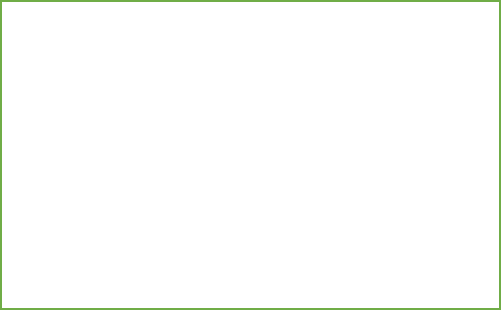                              Nacrtaj jednog ježa                                                                        Nacrtaj dva puža                                Nacrtaj tri gljive                                                                             Nacrtaj  četiri lista                                                                                             Nacrtaj pet žirevaNacrtaj drugu stranu gljive i obojaj!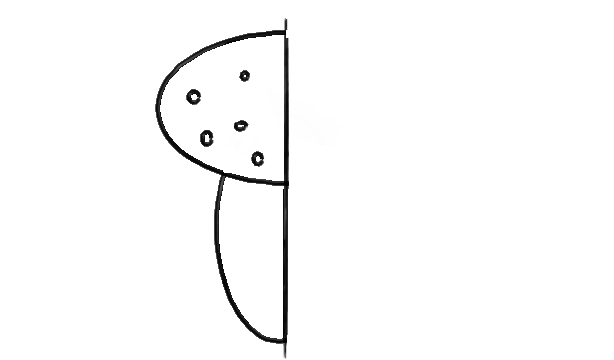 